ПОРТФОЛИО ПРЕПОДАВАТЕЛЯАбдрахманова Зинат БатырхановнаОсновные сведенияОбразованиеОпыт научно-педагогической работыОбщий стаж научно-педагогической работы 5 года.Преподаваемые дисциплиныМетодическая работа(за последние 3 года)ДиссертацииОбласть научных интересовНаучно-исследовательская деятельность(запоследние 3 года)Научные проектыПовышение квалификации(запоследние 3 года)Награды, грамоты,благодарностиДата рождения25.03.1990 г.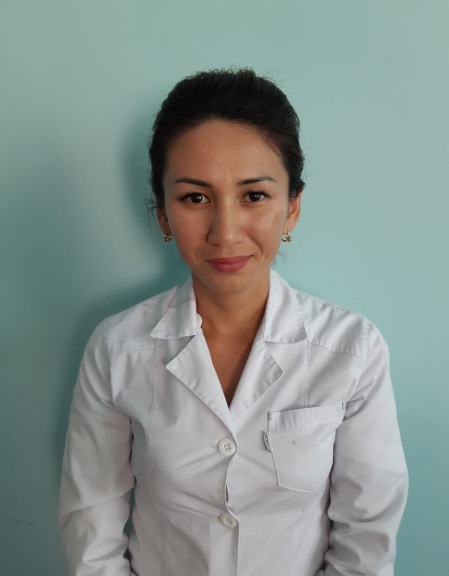 Должность старший преподаватель кафедры«Социальное медицинское страхование и общественное здоровье»Академическсая степень МагистрУченое звание №п/пГод окончанияОфициальное названиеучебного заведенияСпециальность/направлениеКвалификация2.12013ЮКГФА«Общественное здравоохранение»(бакалавр)2.22015ЮКГФА«Общественное здравоохранение»(магистратура)Специалист Общественного здравоохранения2.32018МКТУ им.Ясауи«Общественное здравоохранение»(докторантура)№ п/пПериод работы (годы)Официальное название организации, структурное подразделениеДолжность3.1С 2013 года работает преподавателем в ЮКГФА.ЮКМАПреподавательНаименованиеИнновационный менеджмент в здравоохранении   Информационные системы в здравоохранении  №п/пНаименованиеРезультат5.1Рабочие программы учебных дисциплинЕжегодно разрабатываются, актуализируются и представляются для утверждения по преподаваемым дисциплинам. 5.2Программы практик-5.3Подготовка учебников,учебных пособий, учебно- методических пособий5.4Подготовка практикумов, рабочих тетрадей, сборниковзадач-5.5Подготовка справочнойлитературы-5.6Разработка наглядных пособийРазработка слайдов для лекции по преподаваемым дисциплинам5.7Разработка интерактивных формПо реализуемым дисциплинам в РП отражены интерактивные формы проведения учебных занятий: круглые столы, дискуссии, разборситуационных задач, TBL. №п/пНазвание (ученая степень, специальность, тема)Место, год защиты6.1-Магистрская диссертация: «Қалалық емхана жағдайында 60 –тан асқан тұрғындарға медициналық-әлеуметтік көмектің ғылыми дәлелдемесі».-ЮКФА, г. Шымкент. 2015 год.6.2-Докторская диссертация: Еңбекке қабілетті  жастағы тұрғындар арасында әлеуметтік-экономикалық дағдарыс жағдайындағы өндірістен тыс   жарақаттылықтың таралу заңдылықтары мен  оның алдын алу шараларын жетілдірудің ғылыми негіздері (ОҚО мысалында)-МКТУ им.Ясауи 2018 год.Ключевые слова, характеризующие область научных интересов Пожилые люди, смертность, социальная помощь, заболеваемость.Травмы, трудоспособный возраст, смертность, социальная помощь№ п/пНазвание проекта, гранта, контрактаГодСтатус участникапроекта8.1---Публикационная активностьПубликационная активностьПубликационная активностьПубликационная активностьПубликационная активностьПубликационная активностьПубликационная активностьПубликационная активностьПубликационная активностьПубликационная активностьПубликационная активностьПубликационная активностьПубликационная активность№п/п№п/пНаименование, местоизданияНаименование, местоизданияНаименование, местоизданияНаименование, местоизданияНаименование, местоизданияГодПеч.листПеч.лист8.58.5Монографии:в изданиях, индексируемых российским индексом научного цитирования с аффилиацией с Академиейс грифомфилиала, АкадемииМонографии:в изданиях, индексируемых российским индексом научного цитирования с аффилиацией с Академиейс грифомфилиала, АкадемииМонографии:в изданиях, индексируемых российским индексом научного цитирования с аффилиацией с Академиейс грифомфилиала, Академии--------8.68.6Публикации	в	изданиях,индексируемых Web of science или Scopus с аффилиацией АкадемииПубликации	в	изданиях,индексируемых Web of science или Scopus с аффилиацией АкадемииПубликации	в	изданиях,индексируемых Web of science или Scopus с аффилиацией Академии- Эпидемиология дорожно-транспортного травматизма в Республике Казахстан в 2013–2015 годах / Экология человека. – 2017. – №5./Москва- Эпидемиология дорожно-транспортного травматизма в Республике Казахстан в 2013–2015 годах / Экология человека. – 2017. – №5./Москва- Эпидемиология дорожно-транспортного травматизма в Республике Казахстан в 2013–2015 годах / Экология человека. – 2017. – №5./Москва- Эпидемиология дорожно-транспортного травматизма в Республике Казахстан в 2013–2015 годах / Экология человека. – 2017. – №5./Москва- Эпидемиология дорожно-транспортного травматизма в Республике Казахстан в 2013–2015 годах / Экология человека. – 2017. – №5./Москва2017668.78.7Публикации	в		изданиях, включенных в перечень ВАК Мин. Обр. науки		России)	с аффилиацией АкадемииПубликации	в		изданиях, включенных в перечень ВАК Мин. Обр. науки		России)	с аффилиацией АкадемииПубликации	в		изданиях, включенных в перечень ВАК Мин. Обр. науки		России)	с аффилиацией Академии- Жарақаттанудың алдын-алу шараларын ұйымдастырудағы әлеуметтік –медициналық мәселелер (Әдеби шолу)/ Вестник КазНМУ/Алматы- Оңтүстік Қазақстан облысында ауданындағы еңбекке қабілетті тұрғындар арасындағы өндірістен тыс жарақаттардың таралуы/ Астана медицина журналы/Астана- Оңтүстік Қазақстан обылысы тұрғындарының арасында тұрмыстық жарақаттардың таралу заңдылықтары/ Валеология,Денсаулық,Сырқаттану, Сауығу/Астана-Medical and social aspects of among elderly and senile patients/)/ Вестник КазНМУ/Алматы- Жарақаттанудың алдын-алу шараларын ұйымдастырудағы әлеуметтік –медициналық мәселелер (Әдеби шолу)/ Вестник КазНМУ/Алматы- Оңтүстік Қазақстан облысында ауданындағы еңбекке қабілетті тұрғындар арасындағы өндірістен тыс жарақаттардың таралуы/ Астана медицина журналы/Астана- Оңтүстік Қазақстан обылысы тұрғындарының арасында тұрмыстық жарақаттардың таралу заңдылықтары/ Валеология,Денсаулық,Сырқаттану, Сауығу/Астана-Medical and social aspects of among elderly and senile patients/)/ Вестник КазНМУ/Алматы- Жарақаттанудың алдын-алу шараларын ұйымдастырудағы әлеуметтік –медициналық мәселелер (Әдеби шолу)/ Вестник КазНМУ/Алматы- Оңтүстік Қазақстан облысында ауданындағы еңбекке қабілетті тұрғындар арасындағы өндірістен тыс жарақаттардың таралуы/ Астана медицина журналы/Астана- Оңтүстік Қазақстан обылысы тұрғындарының арасында тұрмыстық жарақаттардың таралу заңдылықтары/ Валеология,Денсаулық,Сырқаттану, Сауығу/Астана-Medical and social aspects of among elderly and senile patients/)/ Вестник КазНМУ/Алматы- Жарақаттанудың алдын-алу шараларын ұйымдастырудағы әлеуметтік –медициналық мәселелер (Әдеби шолу)/ Вестник КазНМУ/Алматы- Оңтүстік Қазақстан облысында ауданындағы еңбекке қабілетті тұрғындар арасындағы өндірістен тыс жарақаттардың таралуы/ Астана медицина журналы/Астана- Оңтүстік Қазақстан обылысы тұрғындарының арасында тұрмыстық жарақаттардың таралу заңдылықтары/ Валеология,Денсаулық,Сырқаттану, Сауығу/Астана-Medical and social aspects of among elderly and senile patients/)/ Вестник КазНМУ/Алматы- Жарақаттанудың алдын-алу шараларын ұйымдастырудағы әлеуметтік –медициналық мәселелер (Әдеби шолу)/ Вестник КазНМУ/Алматы- Оңтүстік Қазақстан облысында ауданындағы еңбекке қабілетті тұрғындар арасындағы өндірістен тыс жарақаттардың таралуы/ Астана медицина журналы/Астана- Оңтүстік Қазақстан обылысы тұрғындарының арасында тұрмыстық жарақаттардың таралу заңдылықтары/ Валеология,Денсаулық,Сырқаттану, Сауығу/Астана-Medical and social aspects of among elderly and senile patients/)/ Вестник КазНМУ/Алматы2018201820182018464346438.88.8Публикации	в		изданиях, индексируемых		Российским индексом научного цитирования с квалификацией  АкадемииПубликации	в		изданиях, индексируемых		Российским индексом научного цитирования с квалификацией  АкадемииПубликации	в		изданиях, индексируемых		Российским индексом научного цитирования с квалификацией  Академии- Актульные проблемы травматизма среди насиление Республики Казахстан/ II International Scientific and Practical Conference "International Trends in Science and Technology"May 31, 2018, Warsaw, Poland- Актульные проблемы травматизма среди насиление Республики Казахстан/ II International Scientific and Practical Conference "International Trends in Science and Technology"May 31, 2018, Warsaw, Poland- Актульные проблемы травматизма среди насиление Республики Казахстан/ II International Scientific and Practical Conference "International Trends in Science and Technology"May 31, 2018, Warsaw, Poland- Актульные проблемы травматизма среди насиление Республики Казахстан/ II International Scientific and Practical Conference "International Trends in Science and Technology"May 31, 2018, Warsaw, Poland- Актульные проблемы травматизма среди насиление Республики Казахстан/ II International Scientific and Practical Conference "International Trends in Science and Technology"May 31, 2018, Warsaw, Poland-2018-3-38.98.9Публикации в других изданияхПубликации в других изданияхПубликации в других изданиях«Медико-социальная  ситуация по травматизму в Республике Казахстан»Биология, медицина және фармация дамуының болашағы» жас ғалымдар мен студенттердің екінші халық аралық конференциясы 9-10 желтоқсан, 2016 ж Шымкент, ОҚМФА Хабаршысы «Социальные аспекты дорожно – транспортного травматизма в Республике Казахстан» «Жастар мен ғылым әлемі: дамудың бағыты мен жаңа мүмкіндіктері» атты жас ғалымдардың халықаралық конференциясы 12 сәуір, 2017ж Қарағанды.«Мегаполистегі жарақаттанудан туындаған өлім көрсеткіштерінің ерекшеліктерін бағалау» «Бюллетень врачей Республики Казахстан» журналы -2017.-№1.- С. 177-180«Тұрғындардың тұрмыстық жарақаттарға байланысты әлеуметтік-медициналық сипаттамасы» Биология, медицина және фармация дамуының болашағы» жас ғалымдар мен студенттердің төртінші халық аралық конференциясы 9-10 желтоқсан, 2017 ж 	Шымкент, ОҚМФА Хабаршысы«Әкімшілік аумақта аяқ-қолы сынған тұрғындарға травматологиялық көмек жүйесін ұйымдастыруды жетілдірудің ғылыми негіздері (Қазығұрт ауданы мысалында)» «Бюллетень врачей Республики Казахстан» журналы -2017.-№1.- С. 181-185«Еңбекке жарамды жастағы тұрғындардың өндірістен тыс жарақаттану оқиғаларының алдын алу шараларын жетілдіру мәселелері (әдеби шолу)» Биология, медицина және фармация дамуының болашағы» жас ғалымдар мен студенттердің төртінші халық аралық конференциясы 9-10 желтоқсан, 2017 ж 	Шымкент, ОҚМФА Хабаршысы«Медико-социальная  ситуация по травматизму в Республике Казахстан»Биология, медицина және фармация дамуының болашағы» жас ғалымдар мен студенттердің екінші халық аралық конференциясы 9-10 желтоқсан, 2016 ж Шымкент, ОҚМФА Хабаршысы «Социальные аспекты дорожно – транспортного травматизма в Республике Казахстан» «Жастар мен ғылым әлемі: дамудың бағыты мен жаңа мүмкіндіктері» атты жас ғалымдардың халықаралық конференциясы 12 сәуір, 2017ж Қарағанды.«Мегаполистегі жарақаттанудан туындаған өлім көрсеткіштерінің ерекшеліктерін бағалау» «Бюллетень врачей Республики Казахстан» журналы -2017.-№1.- С. 177-180«Тұрғындардың тұрмыстық жарақаттарға байланысты әлеуметтік-медициналық сипаттамасы» Биология, медицина және фармация дамуының болашағы» жас ғалымдар мен студенттердің төртінші халық аралық конференциясы 9-10 желтоқсан, 2017 ж 	Шымкент, ОҚМФА Хабаршысы«Әкімшілік аумақта аяқ-қолы сынған тұрғындарға травматологиялық көмек жүйесін ұйымдастыруды жетілдірудің ғылыми негіздері (Қазығұрт ауданы мысалында)» «Бюллетень врачей Республики Казахстан» журналы -2017.-№1.- С. 181-185«Еңбекке жарамды жастағы тұрғындардың өндірістен тыс жарақаттану оқиғаларының алдын алу шараларын жетілдіру мәселелері (әдеби шолу)» Биология, медицина және фармация дамуының болашағы» жас ғалымдар мен студенттердің төртінші халық аралық конференциясы 9-10 желтоқсан, 2017 ж 	Шымкент, ОҚМФА Хабаршысы«Медико-социальная  ситуация по травматизму в Республике Казахстан»Биология, медицина және фармация дамуының болашағы» жас ғалымдар мен студенттердің екінші халық аралық конференциясы 9-10 желтоқсан, 2016 ж Шымкент, ОҚМФА Хабаршысы «Социальные аспекты дорожно – транспортного травматизма в Республике Казахстан» «Жастар мен ғылым әлемі: дамудың бағыты мен жаңа мүмкіндіктері» атты жас ғалымдардың халықаралық конференциясы 12 сәуір, 2017ж Қарағанды.«Мегаполистегі жарақаттанудан туындаған өлім көрсеткіштерінің ерекшеліктерін бағалау» «Бюллетень врачей Республики Казахстан» журналы -2017.-№1.- С. 177-180«Тұрғындардың тұрмыстық жарақаттарға байланысты әлеуметтік-медициналық сипаттамасы» Биология, медицина және фармация дамуының болашағы» жас ғалымдар мен студенттердің төртінші халық аралық конференциясы 9-10 желтоқсан, 2017 ж 	Шымкент, ОҚМФА Хабаршысы«Әкімшілік аумақта аяқ-қолы сынған тұрғындарға травматологиялық көмек жүйесін ұйымдастыруды жетілдірудің ғылыми негіздері (Қазығұрт ауданы мысалында)» «Бюллетень врачей Республики Казахстан» журналы -2017.-№1.- С. 181-185«Еңбекке жарамды жастағы тұрғындардың өндірістен тыс жарақаттану оқиғаларының алдын алу шараларын жетілдіру мәселелері (әдеби шолу)» Биология, медицина және фармация дамуының болашағы» жас ғалымдар мен студенттердің төртінші халық аралық конференциясы 9-10 желтоқсан, 2017 ж 	Шымкент, ОҚМФА Хабаршысы«Медико-социальная  ситуация по травматизму в Республике Казахстан»Биология, медицина және фармация дамуының болашағы» жас ғалымдар мен студенттердің екінші халық аралық конференциясы 9-10 желтоқсан, 2016 ж Шымкент, ОҚМФА Хабаршысы «Социальные аспекты дорожно – транспортного травматизма в Республике Казахстан» «Жастар мен ғылым әлемі: дамудың бағыты мен жаңа мүмкіндіктері» атты жас ғалымдардың халықаралық конференциясы 12 сәуір, 2017ж Қарағанды.«Мегаполистегі жарақаттанудан туындаған өлім көрсеткіштерінің ерекшеліктерін бағалау» «Бюллетень врачей Республики Казахстан» журналы -2017.-№1.- С. 177-180«Тұрғындардың тұрмыстық жарақаттарға байланысты әлеуметтік-медициналық сипаттамасы» Биология, медицина және фармация дамуының болашағы» жас ғалымдар мен студенттердің төртінші халық аралық конференциясы 9-10 желтоқсан, 2017 ж 	Шымкент, ОҚМФА Хабаршысы«Әкімшілік аумақта аяқ-қолы сынған тұрғындарға травматологиялық көмек жүйесін ұйымдастыруды жетілдірудің ғылыми негіздері (Қазығұрт ауданы мысалында)» «Бюллетень врачей Республики Казахстан» журналы -2017.-№1.- С. 181-185«Еңбекке жарамды жастағы тұрғындардың өндірістен тыс жарақаттану оқиғаларының алдын алу шараларын жетілдіру мәселелері (әдеби шолу)» Биология, медицина және фармация дамуының болашағы» жас ғалымдар мен студенттердің төртінші халық аралық конференциясы 9-10 желтоқсан, 2017 ж 	Шымкент, ОҚМФА Хабаршысы«Медико-социальная  ситуация по травматизму в Республике Казахстан»Биология, медицина және фармация дамуының болашағы» жас ғалымдар мен студенттердің екінші халық аралық конференциясы 9-10 желтоқсан, 2016 ж Шымкент, ОҚМФА Хабаршысы «Социальные аспекты дорожно – транспортного травматизма в Республике Казахстан» «Жастар мен ғылым әлемі: дамудың бағыты мен жаңа мүмкіндіктері» атты жас ғалымдардың халықаралық конференциясы 12 сәуір, 2017ж Қарағанды.«Мегаполистегі жарақаттанудан туындаған өлім көрсеткіштерінің ерекшеліктерін бағалау» «Бюллетень врачей Республики Казахстан» журналы -2017.-№1.- С. 177-180«Тұрғындардың тұрмыстық жарақаттарға байланысты әлеуметтік-медициналық сипаттамасы» Биология, медицина және фармация дамуының болашағы» жас ғалымдар мен студенттердің төртінші халық аралық конференциясы 9-10 желтоқсан, 2017 ж 	Шымкент, ОҚМФА Хабаршысы«Әкімшілік аумақта аяқ-қолы сынған тұрғындарға травматологиялық көмек жүйесін ұйымдастыруды жетілдірудің ғылыми негіздері (Қазығұрт ауданы мысалында)» «Бюллетень врачей Республики Казахстан» журналы -2017.-№1.- С. 181-185«Еңбекке жарамды жастағы тұрғындардың өндірістен тыс жарақаттану оқиғаларының алдын алу шараларын жетілдіру мәселелері (әдеби шолу)» Биология, медицина және фармация дамуының болашағы» жас ғалымдар мен студенттердің төртінші халық аралық конференциясы 9-10 желтоқсан, 2017 ж 	Шымкент, ОҚМФА Хабаршысы201620172017201720172017223333223333Участие в научно-исследовательской и (или) творческой работе обучающихсяУчастие в научно-исследовательской и (или) творческой работе обучающихсяУчастие в научно-исследовательской и (или) творческой работе обучающихсяУчастие в научно-исследовательской и (или) творческой работе обучающихсяУчастие в научно-исследовательской и (или) творческой работе обучающихсяУчастие в научно-исследовательской и (или) творческой работе обучающихсяУчастие в научно-исследовательской и (или) творческой работе обучающихсяУчастие в научно-исследовательской и (или) творческой работе обучающихсяУчастие в научно-исследовательской и (или) творческой работе обучающихсяУчастие в научно-исследовательской и (или) творческой работе обучающихсяУчастие в научно-исследовательской и (или) творческой работе обучающихсяУчастие в научно-исследовательской и (или) творческой работе обучающихся№п/пНаименованиеНаименованиеНазвание работ,авторНазвание работ,авторНазвание работ,авторМесто, времяпроведенияМесто, времяпроведенияРезультатРезультатРезультатРезультат8.10Руководство работами, представленным и обучающимися:на международные и (или) всероссийскиеконкурсы, конференции;другие конференции- круглые столы, заседанияДискуссионного клубаРуководство работами, представленным и обучающимися:на международные и (или) всероссийскиеконкурсы, конференции;другие конференции- круглые столы, заседанияДискуссионного клуба---8.11Руководство студенческим и научными кружкамиРуководство студенческим и научными кружками---------Публичное представление результатов научно-исследовательской деятельностиПубличное представление результатов научно-исследовательской деятельностиПубличное представление результатов научно-исследовательской деятельностиПубличное представление результатов научно-исследовательской деятельностиПубличное представление результатов научно-исследовательской деятельностиПубличное представление результатов научно-исследовательской деятельностиПубличное представление результатов научно-исследовательской деятельностиПубличное представление результатов научно-исследовательской деятельностиПубличное представление результатов научно-исследовательской деятельностиПубличное представление результатов научно-исследовательской деятельностиПубличное представление результатов научно-исследовательской деятельностиПубличное представление результатов научно-исследовательской деятельности№п/пНаименованиеНаименованиеНаименованиеМестоМестоМестоГодГодРезультатРезультатРезультат8.12Участие в международных конгрессах,	симпозиумах, конференциях с докладомУчастие в международных конгрессах,	симпозиумах, конференциях с докладомУчастие в международных конгрессах,	симпозиумах, конференциях с докладом8.13Выступления с докладом на конференциях (всероссийских, региональных, вузовских)Выступления с докладом на конференциях (всероссийских, региональных, вузовских)Выступления с докладом на конференциях (всероссийских, региональных, вузовских)--------8.14Выступления с докладом на заседаниях научного сообщества дискуссионного клуба, круглых столов, проблемных семинарахВыступления с докладом на заседаниях научного сообщества дискуссионного клуба, круглых столов, проблемных семинарахВыступления с докладом на заседаниях научного сообщества дискуссионного клуба, круглых столов, проблемных семинарах№ п/пГод прохожденияНазвание программы и объем программы в часахОфициальное название организации9.1№ п/пНазваниеНаименование организации выдавшей награду, грамоту, благодарностьГод присвоения10.1